PENERAPAN MEDIA POP UP BOOK UNTUK MENINGKATKAN PENGETAHUAN SISWA PADA TEMA CUACA DI KELAS III SD NEGERI 067952 MEDAN JOHORSKRIPSIOleh KHAIRUNNISA P. NASUTIONNPM 181434261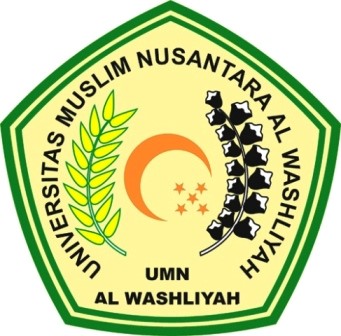 PROGRAM STUDI PENDIDIKAN GURU SEKOLAH DASARFAKULTAS KEGURUAN DAN ILMU PENDIDIKAN UNIVERSITAS MUSLIM NUSANTARA AL-WASHLIYAH MEDAN2022PENERAPAN MEDIA POP UP BOOK UNTUK MENINGKATKAN PENGETAHUAN SISWA PADA TEMA CUACA DI KELAS III SD NEGERI 067952 MEDAN JOHORSkripsi ini diajukan sebagai syarat untuk memperoleh gelar Sarjana Pendidikan pada Program Studi Pendidikan Guru Sekolah DasarOlehKHAIRUNNISA P. NASUTIONNPM 181434261PROGRAM STUDI PENDIDIKAN GURU SEKOLAH DASARFAKULTAS KEGURUAN DAN ILMU PENDIDIKAN UNIVERSITAS MUSLIM NUSANTARA AL-WASHLIYAHMEDAN2022